Name:  	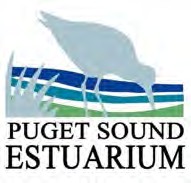 Endangered SpeciesAnswer KeyDate: _ 	What is an endangered species?An endangered species is an animal or plant that is considered at risk of extinctionWhat is a threatened species?A threatened species is an animal or plant that is likely to become endangered in the near future.When was the Endangered Species Act created and what does it protect?The act by passed by Congress in 1973 and gave the federal government the responsibility to protect endangered species, threatened species, and critical habitat.Match the threatened or endangered species to the threats causing it to become extinct.What are some ways you can help save endangered species? Learning more about endangered species, assist with habitat restoration, minimized the use of herbicides and pesticides on crops and home gardens, develop a backyard wildlife habitat, avoid purchasing products made from threatened and endangered species, make your home wildlife friendly, slow down when driving, recycle and buy sustainable products, report any harassment or shooting of threatened and endangered species, and most importantly be an advocate for the plants and animals.Endangered Species | Student Activity Worksheet2Marbled MurrleteOverfishing, habitat loss, and climate change.Pinto AbaloneHabitat loss, predation, marine pollution, and disease.Salmon – Chum, Chinook, Coho, & SockeyeLack of food, noise pollution, and chemical pollution.Southern Resident Killer WhaleConcentrated overharvesting and low reproduction.